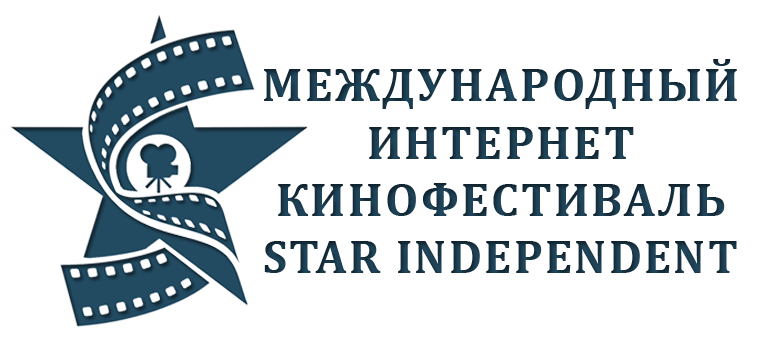 ENTRY FORM 01/09/2021 – 30/10/2021____________________________________________________________________________________I. CATEGORIES / КАТЕГОРИЯII. FILM / ФИЛЬМ*If there is a speech used in the film in a language other than Ukrainian, subtitles in Ukrainian must be made as the part of the film or send separate written in Word in Ukrainian.*Если язык фильма отличный от украинском, субтитры на украинском языке должны быть сделаны как часть фильма или добавлены отдельным файлом.III. CONTACT INFORMATION / КОНТАКТНАЯ ИНФОРМАЦИЯClip / КлипDocumentary films / Документальный фильмAnimation / АнимацияShort film / Короткометражный фильмTV program / ТВ программаSocial video / Социальный роликAdvertising / РекламаUnconventional Art / Нетрадиционное искусствоСеріал / TV seriesХудожній фільм / Feature FilmOriginal title / Оригинальное названиеEnglish title / Название на английскомRunning time / ПродолжительностьYear of production / Год выпускаCountry and city / Страна и городOriginal language / Язык оригиналаSubtitles in Ukrainian* (if speech is used)Субтитры на украинском языке*subtitles are part of the film субтитры являются частью фильмаSubtitles in Ukrainian* (if speech is used)Субтитры на украинском языке*subtitles are send as separate documentсубтитры в отдельном файлеFilm synopsis(maximum of 250 characters with spaces)Краткое описание(Максимум 250 символов с пробелами)Name of the person submitting film(responsible adult or group leader)Имя лица, представляющего фильм(ответственный или руководитель коллектива)Address / АдресPhone / ТелефонE-mail / Электронная почтаWebsite / СайтName of studio / school / club / workshopНазвание студии / школы / клуба / центраContacts:Заполненную форму отправлять по адресу:alenayar@ukr.net